Nazwa i adres Wnioskodawcy						                                    Miejscowość i dataFormularz w zakresie Oceny Oddziaływania na ŚrodowiskoTytuł projektu:………………………………………………………………………………………………………………………………………………A.1. ZGODNOŚĆ PROJEKTU Z POLITYKĄ OCHRONY ŚRODOWISKA:W JAKI SPOSÓB PROJEKT:przyczynia się do realizacji celów polityki ochrony środowiska, w tym w zakresie zmian klimatu, oraz w jaki sposób uwzględniono przedmiotowe cele w danym projekcie (w szczególności należy rozważyć następujące kwestie: efektywną gospodarkę zasobami, zachowanie różnorodności biologicznej i usług ekosystemowych, zmniejszenie emisji gazów cieplarnianych, odporność na skutki zmiany klimatu itp.);POLE TEKSTOWE    jest zgodny z zasadą ostrożności, zasadą działania zapobiegawczego oraz zasadą naprawiania szkody w pierwszym rzędzie u źródła i zasadą zanieczyszczający płaci. POLE TEKSTOWEA.2. OCENA WPŁYWU NA ŚRODOWISKO NATURALNEA.2.1. Stosowanie Dyrektywy 2011/92/WE Parlamentu Europejskiego i Rady („dyrektywa OOŚ”)Czy projekt jest  rodzajem przedsięwzięcia objętym:2.1.1Załącznikiem I do dyrektywy OOŚJeżeli projekt objęty jest załącznikiem I do dyrektywy OOŚ, proszę załączyć następujące dokumenty i skorzystać z poniższego pola tekstowego w celu przedstawienia dodatkowych informacji i wyjaśnień:nietechniczne streszczenie raportu OOŚ albo cały raport OOŚ; informacje na temat konsultacji z organami ds. ochrony środowiska, ze społeczeństwem oraz w stosowanych przypadkach, z państwami członkowskimi przeprowadzonych zgodnie z art. 6 i 7 dyrektywy OOŚ;decyzję właściwego organu wydaną zgodnie z art. 8 i 9 dyrektywy OOŚ, w tym informacje dotyczące sposobu podania jej do wiadomości publicznej;POLE TEKSTOWE2.1.2Załącznikiem II do dyrektywy OOŚJeżeli projekt objęty jest załącznikiem II do przedmiotowej dyrektywy, czy przeprowadzono ocenę oddziaływania na środowisko?TAK – w takim przypadku proszę załączyć niezbędne dokumenty wskazane w pkt 2.1.1 a) – c)NIE – w takim przypadku należy podać następujące informacje:a) ustalenie wymagane w art. 4 ust. 4 dyrektywy OOŚ (w formie określanej mianem „decyzji dotyczącej preselekcji” lub „decyzji screeningowej”);b) progi, kryteria lub przeprowadzone indywidualne badania przedsięwzięć, które doprowadziły do wniosku, że OOŚ nie była wymagana (nie ma konieczności przedstawienia przedmiotowych informacji, jeżeli zawarto je już w decyzji wspomnianej w pkt a) powyżej);c) wyjaśnienie powodów, dla których projekt nie ma znaczących skutków środowiskowych, biorąc pod uwagę odpowiednie kryteria selekcji określone w załączniku III do dyrektywy OOŚ (nie ma konieczności przedstawienia przedmiotowych informacji, jeżeli zawarto je już w decyzji wspomnianej w pkt a) powyżej). POLE TEKSTOWE2.1.3Żadnym z powyższych załączników – w takim przypadku należy podać krótkie wyjaśnienie.POLE TEKSTOWEA.2.2. Stosowanie Dyrektywy 2001/42/WE Parlamentu Europejskiego i Rady („dyrektywa SOOŚ)A.2.2.1 Czy projekt wynika z planu lub programu objętego zakresem wymienionej dyrektywy?TAK     POLE TEKSTOWENIEPOLE TEKSTOWEA.3. STOSOWANIE DYREKTYWY RADY 92/43/EWG W SPRAWIE OCHRONY SIEDLISK PRZYRODNICZYCH ORAZ DZIKIEJ FAUNY I FLORY („DYREKTYWA SIEDLISKOWA”); OCENA ODDZIAŁYWANIA NA OBSZARY NATURA 2000A.3.1. Czy projekt może samodzielnie lub w połączeniu z innymi projektami w istotny sposób negatywnie wpłynąć na obszary, które są lub mają być objęte siecią NATURA 2000?TAK – w takim przypadku proszę przedstawić:decyzję właściwego organu oraz odpowiednią ocenę przeprowadzoną zgodnie z art. 6 ust. 3 dyrektywy siedliskowej;jeżeli właściwy organ ustalił, że dany projekt ma istotny negatywny wpływ na jeden obszar lub więcej obszarów objętych lub które mają być objęte siecią Natura 2000, należy przedstawić:kopię standardowego formularza zgłoszeniowego „Informacje dla Komisji Europejskiej zgodnie z art. 6 ust. 4 dyrektywy siedliskowej, zgłoszone Komisji (DG ds. Środowiska) lubopinię Komisji zgodnie z art. 6 ust. 4 dyrektywy siedliskowej w przypadku projektów mających istotnych wpływ na siedliska lub gatunki o znaczeniu priorytetowym, które są uzasadnione tak ważnymi względami jak nadrzędny interes publiczny inny niż zdrowie ludzkie i bezpieczeństwo publiczne lub korzystne skutki o podstawowym znaczeniu dla środowiska.POLE TEKSTOWENIE – w takim przypadku należy dołączyć wypełnioną przez właściwy organ deklarację organu odpowiedzialnego za monitorowanie obszarów Natura 2000 oraz mapę, na której wskazano lokalizację projektu i obszarów Natura 2000.Deklaracja organu odpowiedzialnego za monitorowanie obszarów Natura 2000 wraz 
z mapą lokalizującą projekt i obszar/y Natura 2000 nie jest wymagana dla następujących przedsięwzięć:projekty nieinfrastrukturalne,kolektory słoneczne, panele fotowoltaiczne na budynkach,powietrzne pompy ciepła,prace związane z wymianą źródeł i systemów grzewczych w budynkach,przedsięwzięcia, dla których przeprowadzono ocenę oddziaływania na obszar NATURA 2000 w ramach decyzji środowiskowej oraz przedsięwzięcia, dla których przeprowadzona została ocena oddziaływania na obszar NATURA 2000 w myśl art. 98 ustawy OOŚoraz następujących przedsięwzięć położonych poza obszarami NATURA 2000:wszelkie prace konserwatorskie i restauratorskie prowadzone wewnątrz i na zewnątrz budynków,przebudowa obiektów, mieszczących się w obrysie zewnętrznym ścian parteru budynku (m.in. nadbudowa, przebudowa układu wewnętrznego pomieszczeń),obiekty małej architektury i zagospodarowania terenów zielonych, termomodernizacja budynków.Przypadek braku obowiązku dołączania deklaracji należy odpowiednio wyjaśnić w polu tekstowym.POLE TEKSTOWEA.4. STOSOWANIE DYREKTYWY 2000/60/WE PARLAMENTU EUROPEJSKIEGO I RADY („RAMOWEJ DYREKTYWY WODNEJ”); OCENA ODDZIAŁYWANIA NA JEDNOLITĄ CZĘŚĆ WÓDA.4.1 W przypadku niespełnienia odpowiedniego warunku wstępnego zgodnie z art. 19 rozporządzenia (UE) nr 1303/2013, należy przedstawić łącze do zatwierdzonego planu działań.POLE TEKSTOWEA.4.2 Czy projekt obejmuje nowe zmiany charakterystyki fizycznej części wód powierzchniowych lub zmiany poziomu części wód podziemnych, które pogarszają stan jednolitej części wód lub uniemożliwiają osiągnięcie dobrego stanu wód/potencjału?TAKJeżeli zaznaczono odpowiedź „TAK”, należy przedstawić ocenę oddziaływania na jednolitą część wód i szczegółowe wyjaśnienie sposobu, w jaki spełniono lub w jaki zostaną spełnione wszystkie warunki zgodnie z art. 4 ust. 7 ramowej dyrektywy wodnej.Należy również wskazać, czy projekt jest wynikiem krajowej/regionalnej strategii w odniesieniu do danego sektora lub wynikiem planu gospodarowania wodami w dorzeczu, który uwzględnia wszystkie istotne czynniki (np. wariant korzystniejszy dla środowiska, oddziaływanie skumulowane itd.)? Jeżeli tak, należy podać w poniższym polu tekstowym szczegółowe informacje.POLE TEKSTOWENIEJeżeli zaznaczono „NIE”, należy dołączyć wypełnioną przez właściwy organ deklarację organu odpowiedzialnego za gospodarkę wodną.Deklaracja organu odpowiedzialnego za gospodarkę wodną nie jest wymagana dla następujących przedsięwzięć:przedsięwzięć, które uzyskały decyzję środowiskową, w treści której znajdują się wnioski z przeprowadzonej analizy oddziaływania inwestycji na JCWP,projektów nieinfrastrukturalnych,termomodernizacji budynków, kolektorów słonecznych, paneli fotowoltaicznych na budynkach,powietrznych pomp ciepła,wszelkich prac konserwatorskich i restauratorskich prowadzonych wewnątrz i na zewnątrz budynków oraz remontów obiektów budowlanych innych niż kategorie VII, XXI, XXIV, XXVII, XXVIII, XXX z Załącznika do ustawy z dnia 07 lipca 1994 r. Prawo budowlane (Dz. U. z 2017 r., poz. 1332),zmian sposobu użytkowania istniejących budynków,prac związanych z wymianą źródeł i systemów grzewczych w budynkach,przebudowy obiektów innych niż ww. kategorie, mieszczące się w obrysie zewnętrznym ścian parteru budynku (m.in. nadbudowy, przebudowy układu wewnętrznego pomieszczeń),obiektów małej architektury i zagospodarowania terenów zielonych.Przypadek braku obowiązku dołączania deklaracji należy odpowiednio wyjaśnić w polu tekstowym. POLE TEKSTOWEA.4.3. Należy wyjaśnić, w jaki sposób projekt pokrywa się z celami planu gospodarowania wodami w dorzeczu, które ustanowiono dla odpowiednich jednolitych części wódPOLE TEKSTOWEA.5. INFORMACJE NA TEMAT ZGODNOŚCI Z INNYMI DYREKTYWAMI ŚRODOWISKOWYMIA.5.1. Stosowanie dyrektywy Rady 91/271/EWG („dyrektywy dotyczącej oczyszczania ścieków komunalnych”) – projekty w sektorze zbiorowego odprowadzania ścieków komunalnych.1) Należy wypełnić tabelęw zakresie przestrzegania przepisów dyrektywy dotyczącej oczyszczania ścieków komunalnych i dołączyć do formularza.2) Należy wyjaśnić, w jaki sposób projekt jest spójny z planem lub programem związanym z wdrażaniem dyrektywy dotyczącej oczyszczania ścieków komunalnych.POLE TEKSTOWEA.5.2. Stosowanie dyrektywy 2008/98/WE Parlamentu Europejskiego i Rady („dyrektywy ramowej 
w sprawie odpadów”) – projekty w sektorze gospodarowania odpadami.A.5.2.1. W przypadku niespełnienia odpowiedniego warunku wstępnego zgodnie z art. 19 rozporządzenia (UE) nr 1303/2013, należy przedstawić łącze do zatwierdzonego planu działań.POLE TEKSTOWEA.5.2.2.Należy wyjaśnić, w jaki sposób projekt spełnia cele określone w art. 1 dyrektywy ramowej 
w sprawie odpadów. W szczególności, w jakim stopniu projekt jest spójny z odpowiednim planem gospodarki odpadami (art. 28), hierarchią postępowania z odpadami (art. 4) i w jaki sposób projekt przyczynia się do osiągnięcia celów w zakresie recyklingu na 2020 r. (art. 11 ust. 2).POLE TEKSTOWEA.5.3. Stosowanie dyrektywy 2010/75/UE Parlamentu Europejskiego i Rady  („dyrektywy w sprawie emisji przemysłowych”) – projekty wymagające udzielenia pozwolenia zgodnie z przedmiotową dyrektywą.Należy wyjaśnić, w jaki sposób projekt spełnia wymogi dyrektywy 2010/75/UE, w szczególności czyni zadość obowiązkowi eksploatowania zgodnie z zintegrowanym pozwoleniem opartym na najlepszej dostępnej technice (BAT) i w stosownych przypadkach przestrzega dopuszczalnych wielkości emisji określonych w przedmiotowej dyrektywie.POLE TEKSTOWEA.5.4. Stosowanie wszelkich innych odpowiednich dyrektyw środowiskowych (należy wyjaśnić poniżej).POLE TEKSTOWEA.6. KOSZT ROZWIĄZAŃ NA RZECZ ZMNIEJSZENIA LUB SKOMPENSOWANIA NEGATYWNEGO ODDZIAŁYWANIA NA ŚRODOWISKO, W SZCZEGÓLNOŚCI WYNIKAJĄCEGO Z PROCEDURY OOŚ LUB INNYCH PROCEDUR OCENY (TAKICH JAK DYREKTYWA SIEDLISKOWA, RAMOWA DYREKTYWA WODNA, DYREKTYWA W SPRAWIE EMISJI PRZEMYSŁOWYCH) LUB WYMOGÓW KRAJOWYCH/REGIONALNYCHDotyczy projektów, dla których odpowiedni organ nałożył obowiązek zastosowania rozwiązań kompensujących/zmniejszających negatywne oddziaływanie na środowisko.A.6.1. W przypadku takich kosztów, czy uwzględniono je w analizie kosztów i korzyści?TAKNIEA.6.2. Jeżeli przedmiotowe koszty uwzględnia się w kosztach całkowitych, należy oszacować udział kosztów związanych z uruchomieniem rozwiązań na rzecz zmniejszenia lub skompensowania negatywnego oddziaływania na środowisko.Należy krótko opisać rozwiązania:POLE TEKSTOWEA.7. PRZYSTOSOWANIE SIĘ DO ZMIANY KLIMATU I ŁAGODZENIE ZMIANY KLIMATU, A TAKŻE ODPORNOŚĆ NA KLĘSKI ŻYWIOŁOWEA.7.1. Należy wyjaśnić, w jaki sposób projekt przyczynia się do realizacji celów w zakresie zmiany klimatu zgodnie ze strategią „Europa 2020”, w tym zawiera informacje na temat wydatków związanych ze zmianą klimatu zgodnie z załącznikiem I do rozporządzenia wykonawczego Komisji (UE) nr 215/2014.POLE TEKSTOWEA.7.2.Należy wyjaśnić, w jaki sposób uwzględniono zagrożenia związane ze zmianą klimatu, kwestie dotyczące przystosowania się do zmian klimatu i ich łagodzenia oraz odporność na klęski żywiołowe.POLE TEKSTOWEA.7.3. Należy wyjaśnić, jakie rozwiązania przyjęto w celu zapewnienia odporności na bieżącą zmienność klimatu i przyszłą zmianę klimatu w ramach projektu.POLE TEKSTOWEA.8. OBOWIĄZEK PRZEKAZYWANIA INFORMACJI NA POTRZEBY REJESTRÓW PROWADZONYCH W GENERALNEJ DYREKCJI CHRONY ŚRODOWISKA Czy Wnioskodawca jest podmiotem zobowiązanym do przekazywania informacji na potrzeby niżej wymienionych rejestrów prowadzonych w Generalnej Dyrekcji Ochrony Środowiska:A.8.1 bazy danych o ocenach oddziaływania przedsięwzięcia na środowisko oraz strategicznych ocenach oddziaływania na środowisko, o której mowa w art. 128 oraz 129 ust. 1 ustawy z dnia 3 października 2008 r. o udostępnianiu informacji o środowisku i jego ochronie, udziale społeczeństwa w ochronie środowiska oraz o ocenach oddziaływania na środowisko (Dz. U. z 2013 r. poz. 1235 z późn. zm.);TAKNIEA.8.2 centralnego rejestru form ochrony przyrody, o którym mowa w art. 113 ustawy z dnia 16 kwietnia 2004 r. o ochronie przyrody (Dz. U. z 2016, poz. 2134 j.t.).TAKNIEW przypadku udzielenia odpowiedzi „TAK”, Wnioskodawca podpisując niniejszy Formularz jednocześnie oświadcza, że nie zalega z informacją wobec rejestrów prowadzonych w Generalnej Dyrekcji Ochrony Środowiska i zobowiązuje się do przekazywania ww. informacji w przyszłości oraz poddania się weryfikacji instytucji w tym zakresie.……….……………………………………………(podpis i pieczątka)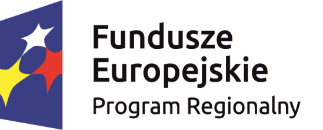 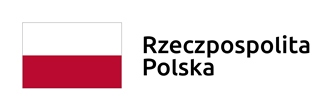 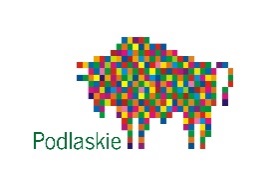 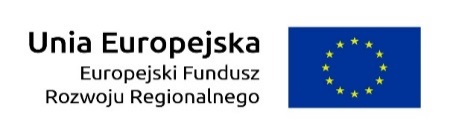 Informacje ogólne:W przypadku, gdy wymagane w Formularzu informacje i wyjaśnienia Wnioskodawca zawarł we wniosku 
o dofinansowanie projektu i/lub innych załącznikach, wówczas w odpowiednich polach tekstowych należy wpisać nazwę dokumentu oraz numer strony, na której się one znajdują bez konieczności uzupełnienia treścią merytorycznąSzczegółowe wyjaśnienia dotyczące sposobu wypełnienia niniejszego formularza, zawarte są w INSTRUKCJI WYPEŁNIANIA ZAŁĄCZNIKA, dołączonego do dokumentacji konkursowej.  %